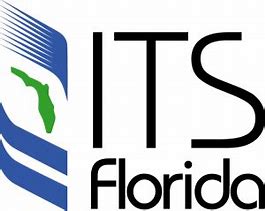 ITS FLORIDA TECHNICAL COMMITTEE2023 2nd QUARTER MEETINGApril 11, 2023Website/Forum discussion – itsflorida.org Membership information, Events Calendar, Job Postings, etc…FDOT Central Office Discussion TERL Approvals since last meeting are in the Excel attachment to the meeting invite.Specifications/Standard Plans updates633-5 Fiber Optic Cable Locator (and associated Method of Measurement)Connected Vehicle or other Developmental Specifications updates, etc…Upcoming MeetingsThe next meeting will be an in-person meeting at the I3 Conference and will have a teleconference option.Open DiscussionNOTE: Please remember that this committee is for the benefit of all ITS Florida member organizations, companies, and individuals. These meetings will be held in a manner that provides knowledge and encourages discussion of industry related topics. Solicitation of products is discouraged, as is, any negative comments regarding a company or their product/services.Supplier NameProduct NameApproval NumberModel NumberGovComm, Inc.GovComm Aluminum Small Equipment Enclosure676-044-004GC-ENC-241612Image Sensing Systems (formerly EIS)Image Sensing System, Wrong Way Alerting Solution660-014-006AID-WW-700